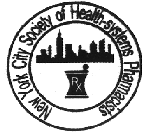 MINUTESAugust 2016 Board of Directors: Pass the GavelMount Sinai West Medical Center, Conference Room B1000 Tenth Avenue @59th StreetNew York, NY 10019Thursday – August 4th, 2016Present:Babby, Jason; Ballani, Kanika; Barron, Sulema; Berger, Karen; Berrios, Eva; Bhogal, Nikki, Bugayenko, George; Byrd, Charrai; Chin, Adam; Cobb, Liz; DiMicco, Marie; Edelshteyn, Yanina; Farley, Stephen; Friedman, Ted; Ghani, Hina; Hamman, Kori; Hon, Johnny; Hwang, Cathy; Jacob, Sherin; Jaber, Nora; Johnson, Amber; Jordan, Fran; Keeler, Stephen; Khaytin, Alla; Kim, Colleen; Kludze, Maabo; Lapierre, Kimberly; Larson, Todd; Last, Zane; Lee, Christian; Lee, Grace; Lee, Jennifer; Leimbach, Amisha; Libman, Alexandra; Liu, Esther; Liu, Fun; Mehta, Monica; Okoduwa, Adeola; Patel, Khusbu; Patel, Pinkal; Petratos, Marina; Piracha, Fawad; Piracha, Zachary; Santibanez, Melissa; Sessa, Julia; Shukla, Harshal; Simon, Nancy; Smith, Andrew; Truc, Sabrina; Verkerk, Brittany; Vu, Kevin; Witenko, Corey; Yamazaki, Karin; Yunusova, TamaraRespectfully Submitted,Charrai A. ByrdCharrai A. Byrd, Pharm.D., RPhTOPICDISCUSSIONWelcome and IntroductionsThe meeting was called to order at 6:14pm. Jason introduced himself and asked everyone else to do the same. MinutesThe minutes from May 4th, 2016 BOD meeting were approved via email on May 18th, 2016.President’ Report:Jason BabbyJason mentioned his goals for 2016-2017 year. His theme is “Pharmacy without Borders” with Public Health and Community Service initiatives. Programs will be geared for technicians and new practitioners.Jason mentioned the 2nd Annual Quad Summer Social QUAD Meeting and Healthcare Leaders of New York: 5th Annual Past President’s Boat Cruise was a great success. It was a great opportunity to network with leaders from other organizations. There were several members of NYC chapter present as well as member of the Royals chapter.NYSCHP has a logo redesign contest with a November 30th deadline. Submissions should be in PowerPoint format or art on paint. A prize will be given to the winner. Jason reported the following NYSCHP meetings:NYSCHP Downstate Student Program – Staying “A Step Ahead” on August 26th from 8a-3pm at Touro College of Pharmacy, 210 West 125th Street Room 405. Faculty and residents will be presenting.Tri-State Health System Pharmacy Summit on September 30th from 8a-415pm at Hilton of Tarrytown, 455 S Broadway, Tarrytown NY. The topics for this meeting will be Pharmacy Advancement Initiative and student leadership opportunities.Downstate Critical Care Program on October 14th at Mount Sinai Beth IsraelTwo CE Programs this month:August 18th from 6pm-830pm at Scaletta Ristorante, 50 West 77th Street. The topic is “Future HCV Management: Differentiating Therapy by Patient Characteristics”. The speaker is Dr. Paul Gaglio, Director of Hepatology Outreach, NYP-ColumbiaAugust 25th from 6pm-830pm at Tony Di Napoli, 147 West 43rd Street. The topic is “A Treatment for All: Combating the HCV Epidemic in Unique Patient Populations”, The speaker is Maria A. Sorbera, PharmD., Assistant Professor of Pharmacy Practice, Touro College of Pharmacy, Brookdale Hospital and Medical Center, Ambulatory Care.These two CE programs will also be our 1st Formal Membership Drive. Please bring someone who is not a member and would like to join. If a non-member would like to come to the program, please reach out to Jason and Zane to register (free of charge). The topics for future CE programs are: 10/20- HIV, 10/27- HIV, 11/8- PAH, 11/17- Diabetes, 12/13- IBD.A networking meeting on August 11th from 630pm-830pm at Redeye Grill, 870 7th Avenue. The topic is “Considerations for the Pharmacist Treating Patients on an Ixazomib (Ninlaro) Regimen. The speaker is Shawna Kraft, Pharm.D., BCOP. Future networking events date are: September 8th, October 13th, October 18th, November 10th.President-Elect Report:Karen BergerKaren will be organizing the educational programs (CE and networking) in 2017.Immediate Past President Report: Yi Guo (Absent)(Jason announced on Yi’s behalf)2 new awards: New Practitioner Award, Pharmacy Technician Award.  Jason and Yi will be working on the criteria for these awards.Yi’s role is to head the resolutions committee and she is also in charge of nominations and awards. Secretary Report:Charrai ByrdCharrai mentioned for everyone to sign one of the attendance sheets.Charrai discussed his role as secretary. He sends out constant contact invites, checks the NYCSHP mailbox, and updates the Google calendar. Treasurer Report:Marie DiMiccoWe are still in good financial shape. September 2016 will be the budget meeting.Marie discussed her role as treasurer. She reviews the budget for the year, file taxes, and ensures NYCSHP W9 is up to date and compliant with the federal government as a non-for-profit.Directors at Large ReportNikki Bhogal (DAL #1)Maabo Kludze-Forson (DAL#2)Zane Last (DAL #3)Constitution and Bylaws: Goal is to review and update the Constitution and Bylaws. Public Relations (PR) Committee: Goals are to develop public relations plan for pharmacy week and submit NYCSHP news items to the media. Group to go to the Today Show during pharmacy week, volunteer for the NY Cares Day, and Adopt-a-Highway clean-up program in the Bronx. Nikki wants to promote the image of NYCSHP.Special Projects: Goal to organize two special project programs this year (Fall and Spring). Both programs would be 3 hours. Educational programs would attract both pharmacists.Student Relations: Goals are to engage students from area schools (LIU, Touro, SJU) and develop two programs geared toward students. Students/residents can present a clinical pearl at CE programs.  Legislative Affairs: Goals are to organize pharmacist/technician members to attend Pharmacy Day. Engage members on legislative issues. May have laptops available at CE programs so members may reach out to their local leaders.Supportive Personnel: Goals are to develop educational programs geared towards technicians, develop relationship with technician schools, and develop a pharmacy technician resources page on the NYCSHP website. Maabo also discussed reaching out to 1199 and foster a relationship.Industry Relations: Zane announced the event will take place at Bard Lounge at NYP on September 28th. Help is needed for the registration table.Installation Dinner: Zane reported it was a great success. Membership: Goal is develop and implement a coordinated membership recruitment and retention program. Engage new members and retain them. Help is always needed at the registration table at CE programs. Bulletin Editor Report: Alla Khaytin, Sasha Libman, Maabo Kludze-ForsonThe editors are in search for a 3rd editor to replace Maabo.The newsletter goes out quarterly. Pleased to announce the newsletter is being sent out in a timely manner and is currently up to date.New columns in the bulletin: Member spotlight, NYCSHP Committee Updates, Pharmacy Fun/Fact/Pharmacy Trivia, Great Moments in Pharmacy.The editors asked for article submissions, photos, and announcements. Students may submit articles but, would need a mentor.Grant Writing Committee: Evangelina Berrios-ColonThe grants committee obtains grants to support CE programs. Create teams of students, faculty, and pharmacists to obtain grants. They need to find restaurants to hold the programs, topic/speaker for the program, and submit the grant to industryThey work with the president to successfully obtain grants for the fall programs.Community Outreach:George BugayenkoGeorge discussed a pharmacy medical team for the NYC Marathon on November 6th. The pharmacists would work with doctors and dispense as well as provide patient counseling. Mentoring Program:Amber Johnson, Vickie Powell (Absent)This is a new NYCSHP initiative. Suggested partnering with iMentor.org. The program has a structured curriculum. Mentor and mentee match is based on proximity to work or school. Requirements: 21 years old or older. Must have an associate’s degree or higher. Meet once per week online and once a month at school. This program has a three (3) year commitment. Applications are available online and take 30 minutes to complete. Global Health Initiative:Kanika BallaniThis is a new NYCSHP initiative to have a medical mission. The countries targeted (Belize, Philippines, and India) with a goal of seeing 100-400 patients per day.The mission would take place in January or March 2017.Great opportunity to get involved and work in acute medical care clinics with patients (DM, HIV, HTN, etc). Pharmacists would work with MDs, RNs, and Dentists. More information will be available at the next meeting.New Practitioner Committee:Harshal Shukla, Pavel Goriacko (Absent)The Committee is geared for new graduates and pharmacists practicing in their first 5 years. The purpose of this committee is to support new practitioners' transition into real world practice and kindle lifelong involvement in professional organizations. Our goal is to provide opportunities for professional collaboration and development, as well as mentorship and support from seasoned pharmacy practitioners. It is modeled after ASHP New Practitioners Forum.Networking event (Wine Riot) on 9/24 from 1pm-5pm at The Lexington Armory. This event is open to all members for a fee of $60 per person. Harshal announced a networking leadership meeting in November with Frank Sosnowski as the speaker. There will also be a Public Health committee CE program.Harshal announced a community outreach event on October 16th, the Making Strides Walk for Breast Cancer.Ideas were discussed about editing Wikipedia pages about medications as well as using Instagram to attract new members.Social Media Coordinator Report: Elsie Wong (Absent)Jason reported on Elsie’s behalf.  She updates the NYCSHP Facebook page, the blog, and webpage.Historian:Johnny HonRole of historian is to write all blogs on the NYCSHP website. NYSCHP Liaisons Report:Joe Pinto (Absent), Monica Mehta, Leila Tibi-Scherl (Absent)Monica discussed the relationship between NYSCHP and NYCSHP. The role of NYSCHP (10-11 local chapters).Board of Directors has Liaisons to update on state events.Monica would like to continue Lobby Day in Albany. Monica discussed two issues to bring to Albany: Technician registration, and Provider Status.Monica announced the Annual Assembly will be held at the Sagamore in May 2017.BOD MeetingsMonthly meetings will be held on the first Thursday of the month from 6-7pm at Mount Sinai West. The next meetings are September 1st (Winston Conference Room), October 6th (Conference Room B), November 3rd (Conference Room B)CE & Networking DatesContinuing Education Programs:August 18th, August 25th, September 28th (Industry Relations), October 20th, October 27th, November 8th, November 17th, December 13th Networking Programs:August 11th, September 8th, September 24th (Wine Riot), October 13th, October 18th, November 10thCommunity Outreach:October 16th (Making Strides Against Breast Cancer Walk), October 22nd (New York Cares Day)AdjournmentThe BOD meeting adjourned at 7:30PM